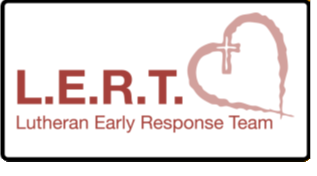 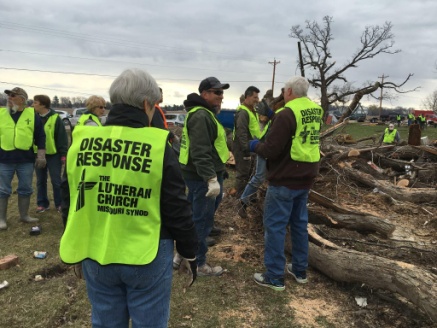 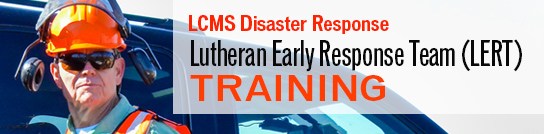 Be Part of our Team This training will help us be ready to help our neighbors when disasters such as tornados or floods occur in our community. We are looking for High School students and adults to serve on this team When: Saturday, May 12thTime: 9:00 am till 3:00 pm (snacks & lunch provided)Where: St. John Lutheran Church	655 Wayne Ave.	Defiance, Ohio 43512Cost:	$35 for training (only  LCMS adult members will be certified)$15 for youth 16-18 years of age Contact Person: Angie Morris, Youth Director		419/782-5766 church officeRegistrations: Due by Friday, April 27thwww.stjohndefiance.com/volunteerOur trainer, Pastor Michael Meyer, will lead us through a Christ-like response to aid others through our words and deeds. Registration for LERTMay 12th at St. John Lutheran, Defiance____	Youth 16-18 yrs on date of training $15____	18+ on day of training $35Name: ______________________________ 	Gender: Male / FemaleStreet:  _______________________________________________________ City: _____________________	State: _________   Zip: ________________Church: _____________________________ City: _____________________Email: ________________________________________________________Home phone: __________________________________________________Cell phone: ____________________________________________________Emergency contact name: ______________________ Phone: ____________Occupation: ___ Student	___ Retired	___ Other:______________ Trades/Vocatons: _______________________________________________Experience/Certifications:___ CPR certification	___ EMT		___ Firefighter___ First Aid/Medical	___ Police Officer	___ HAM radio___ Red Cross Trg	___ Stephen Minister	___ AED___ Pet First Aid	___ Incident Command  ___ ACLSInterested in going to Texas in late June? _____ Yes  _____ No